SAKARYA NEHRİ ÇIKIŞ AĞZI SAHİL DÜZENLEMESİ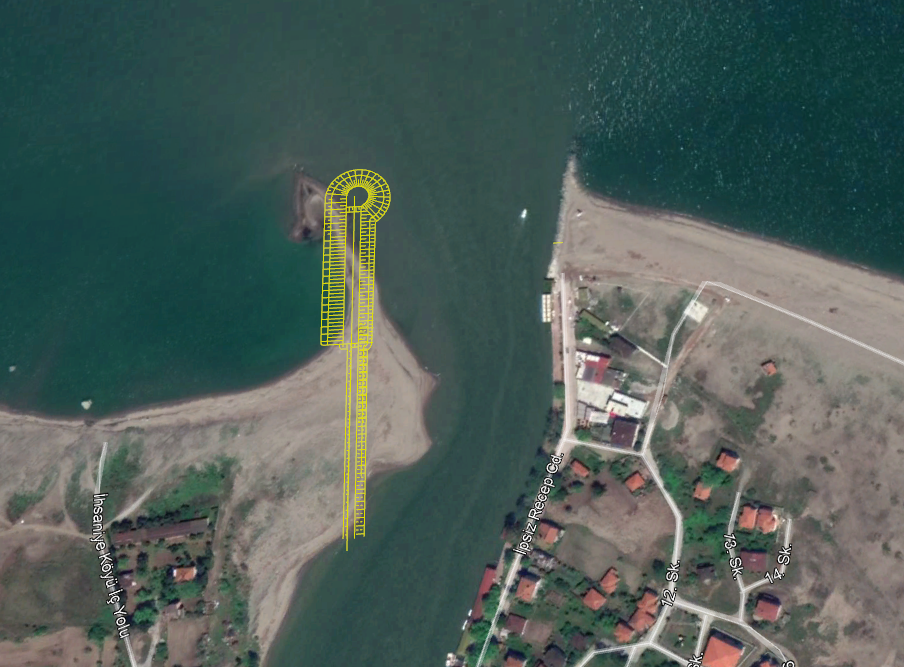 Proje Bedeli           	: 4.500.000 TLBaşlangıç – Bitiş	: 21.06.2019 - 25.07.2020Gerçekleşme		: %0Kapasite	: -Teknik Özellikler 	: Sakarya Nehrinin batısında 125 m uzunluğunda dik mahmuz ve 150 m uzunluğunda kıyı tahkimatı yapılacaktır.